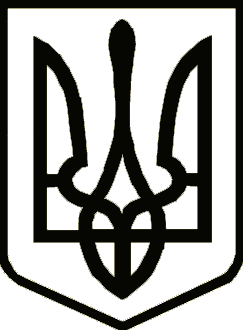 Україна	                  СРІБНЯНСЬКА СЕЛИЩНА РАДАРОЗПОРЯДЖЕННЯПро внесення змін до розпорядження Срібнянського селищного голови від 25.05.2021 року №91 «Про утворення дисциплінарної комісії з розгляду дисциплінарних справ»В зв’язку з кадровими змінами, що відбулись в селищній раді, керуючись статтями 147-1, 149 глави X Кодексу законів про працю України, статтею 42 Закону України «Про місцеве самоврядування в Україні», Законом України «Про службу в органах місцевого самоврядування», з метою здійснення дисциплінарних проваджень з розгляду дисциплінарних справ, зобов`язую:1. Внести зміни до розпорядження Срібнянського селищного голови від 25.05.2021 №91 «Про утворення дисциплінарної комісії з розгляду дисциплінарних справ», а саме:Виключити зі складу дисциплінарної комісії:Олексія КАЛІНІЧЕНКА – головного спеціаліста юридичного відділу Включити до складу дисциплінарної комісії:Юлію ІВАНІЧЕНКО – начальника юридичного відділу.       2. Контроль за виконанням розпорядження покласти на першого заступника селищного голови Віталія ЖЕЛІБУ.Селищний голова 	                                                        Олена ПАНЧЕНКО20 квітня 2023 року    смт Срібне			      № 54